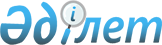 О признании утратившим силу решения маслихата района имени Габита Мусрепова от 17 ноября 2011 года № 31-2 "О единых ставках фиксированного налога"Решение маслихата района имени Габита Мусрепова Северо-Казахстанской области от 12 марта 2018 года № 20-2. Зарегистрировано Департаментом юстиции Северо-Казахстанской области 29 марта 2018 года № 4624
      В соответствии со статьей 27 Закона Республики Казахстан от 6 апреля 2016 года "О правовых актах", маслихат района имени Габита Мусрепова Северо-Казахстанской области РЕШИЛ:
      1. Признать утратившим силу решение маслихата района имени Габита Мусрепова Северо-Казахстанской области "О единых ставках фиксированного налога" от 17 ноября 2011 года № 31-2 (зарегистрировано в Реестре государственной регистрации нормативных правовых актов под № 13-5-140, опубликовано в районных газетах 16 января 2012 года "Есіл өңірі", 16 января 2012 года "Новости Приишимья").
      2. Настоящее решение вводится в действие со дня его первого официального опубликования.
					© 2012. РГП на ПХВ «Институт законодательства и правовой информации Республики Казахстан» Министерства юстиции Республики Казахстан
				
      Председатель XX сессии

      маслихата района имени

      Габита Мусрепова

      Северо-Казахстанской области

И. Шаймерденов

      Секретарь

      маслихата района имени

      Габита Мусрепова

      Северо-Казахстанской области

Е. Адильбеков
